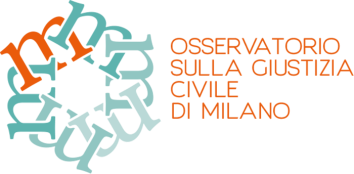 XI ASSEMBLEA NAZIONALE DEGLI OSSERVATORIDiritti interessi effettivita’ di tutelaMILANO, 28 MAGGIO 2016Gruppo di lavoroUdienza civile: a che serve?SCHEDA PREPARATORIAIl gruppo di lavoro utilizzerà la metodologia OST (Open Space Tecnology) , già sperimentata con successo nell’Assemblea di Genova del 2015 .Il metodo consente a ciascun partecipante di proporre un argomento di discussione a cui tiene particolarmente, creare un gruppo di lavoro e poi condividere il risultato con gli altri gruppi.Alla riunione di coordinamento nazionale degli Osservatori del marzo 2016 sono stati proposti vari temi, altri se ne sono aggiunti e altri ancora se ne potranno aggiungere “sul campo”:centralità della trattazione orale preparata da scritti difensivi concentrati per la emersione dei nodi della controversia a fini:conciliativi (conciliazione giudiziale o invio in mediazione demandata dal giudice);istruttori;decisori;rilevanza dei collaboratori del giudice e dell’ufficio del processo;diversità di performance dei Tribunali;protocolli distrettuali;PCT, strumento utile o occasione di neoformalismo informatico?il ruolo della magistratura onoraria: la recentissima legge delega;le prospettive di riforma:in materia di processo civile;in materia di famiglia e minori.